Proposal for a MOOC on the EMMA platformPlease send this form back to: newprovider@europeanmoocs.eu. Thank you.Dear EMMA Team,please find some details regarding our course below:After completion of the course, students will be able to design their  product from idea to prototype.  In details students will be able :Navigate through the user interface of Autodesk Fusion 360Understand design process in Autodesk Fusion 360Create conceptual design and organic forms using T-SplinesDesign mechanical parts using solid modeling toolsCreate mechanical assemblies and motion studiesCollaborate with other members of the project and manage the data in the cloudCreate drawings and renderingsCurriculumIntroduction to Autodesk Fusion 360Aesthetic design and solid modelling in Fusion 360Collaboration and assembly design in Fusion 360Rendering, animation, and drawingsComputer Aided Manufacturing (CAM)Sharing designsWarm greetingsAnnaPSIf there is still something missing please send us a good practice example.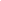 GENERAL INFOGENERAL INFOName of MOOCIntroduction to Autodesk Fusion 360Providing InstitutionAutodesk Academic Centre at Gdansk University of TechnologyDescription (subject, domain, pedagogy, learning outcomes/objectives, outline of lessons if possible, summary syllabus)Fusion 360 is a cloud-based CAD/CAM tool for collaborative product development. Fusion 360 enables exploration and iteration on product ideas and collaboration within distributed product development team. Fusion 360 combines organic shapes modelling, mechanical design and manufacturing in one comprehensive package. In this course students will get the basic knowledge about product design in Autodesk Fusion 360. Duration in Weeks1 – 2 weekTotal participant workload in hours (course + homework)8 – 16 hoursCourse format (levels of interaction, text-based syllabus, pre-recorded videos, live webinars, podcasts, presentations, discussions etc.)Limited interaction (e.g. clickable animated graphics, navigation expands to menus, glossaries, and links to external resources., simple exercises) Text-based syllabusPrerecorded videosScreencastsPresentationsDiscussionQuestionnairePrimary Language of DeliveryEnglishPreferred language(s) to be included as a translation and transcription optionPolishTeachers + short bioAnna GrabowskaEducation:  1976 –  M.Sc. (Eng.) Electronics, Gdańsk University of Technology, Poland, 1994 –  M.Sc. in Applied Informatics, De Montfort University, Leicester, UK, 	2001 – Ph.D. Gdansk University of Technology, Poland Work experience: 1977 – 2007 - assistant, specialist, assistant professor at the Faculty of Civil and Environmental Engineering at Gdańsk University of Technology, 1997 – 2004 -Head of Distance Education Centre at Gdańsk University of Technology, 2011 – 2012 - e-learning specialist at Gdańsk University of Technology, from 1995  Head of Autodesk Authorised Training Centre at Gdańsk University of Technology, from 2006 e-learning expert at PRO-MED sp. z o. o.Experiences in European programmes: 1995 – TEMPUS, 1996 – 1999 PHARE Multi-country Programme in Distance Education, 1999 – 2001 Phare Partnership, 2001 – 2007 Socrates (COMENIUS, GRUNDTVIG, MINERVA), 1998 – 2010 Leonardo da Vinci, 2002 – 2006  Research Framework Programme 5 - CURE Centre for Urban Construction and Rehabilitation: Technology Transfer, Research and Education, 2005 – 2007 Interreg, 2005 – 2006 European Social Funds, 2008 – 2014 LifeLong Learning Grundtvig, 2014 – 2017 ERASMUS +Other:  Member of EDEN, IFIP, ProCAX, SEA, Advisor at UTA OnlineEwa KozłowskaEducation: 2016 – B.Sc. (Eng.) Mechanical-Medical Engineering,  Gdańsk University of Technology, PolandExperience: 27.04. - 31.07.2015 – practice in the Medical University of Gdańsk, Department of Radiology, from May 2015	 volunteer in the SP4CE project Skills: MS Office, AutoCAD (ATC Certificate), Autodesk Inventor,  Moodle MOOC 7  (November 2015), Teaching with Moodle MOOC (January 2016)OTHER DETAILSOTHER DETAILSEnvisioned starting date1 December 2016Accreditation possibilitiesAutodesk certificateMOOC background, for example: -Example of a (similar) course? Provide URL-Already offered face-to-face or online? (Where? to whom? additional observations)-On another MOOC platform?-Planned future face-to-face and /or online activities?Similar coursehttps://www.udemy.com/product-design-fusion-360/In future face-to-face workshops and online group projects are plannedTarget MOOC audienceAcademic teachers and university students Participants requirements/ prior knowledge needed?Basic 3D design skills with any CAD product are recommended, but not mandatoryLicense (CC/ all rights protected)CCReason(s) for wanting to publish on EMMA Due to new market demand there is a need for quick development and delivery a short MOOC course about Fussion 360 for students and academic staff. Special requirementsTranslation into PolishCONTACT PERSONCONTACT PERSONNameAnna Grabowskaemail addressanka.grabowska@gmail.comfrom:Anna Grabowska <anka.grabowska@gmail.com> to:Newprovider <newprovider@europeanmoocs.eu>cc:Ewa Kozłowska <ewakozlo2@gumed.edu.pl>date:11 September 2016 at 06:33subject:Re: Autodesk Fusion 360